PISTACHIO-The Primary Trauma Care Course Impact and Outcome study in Vietnam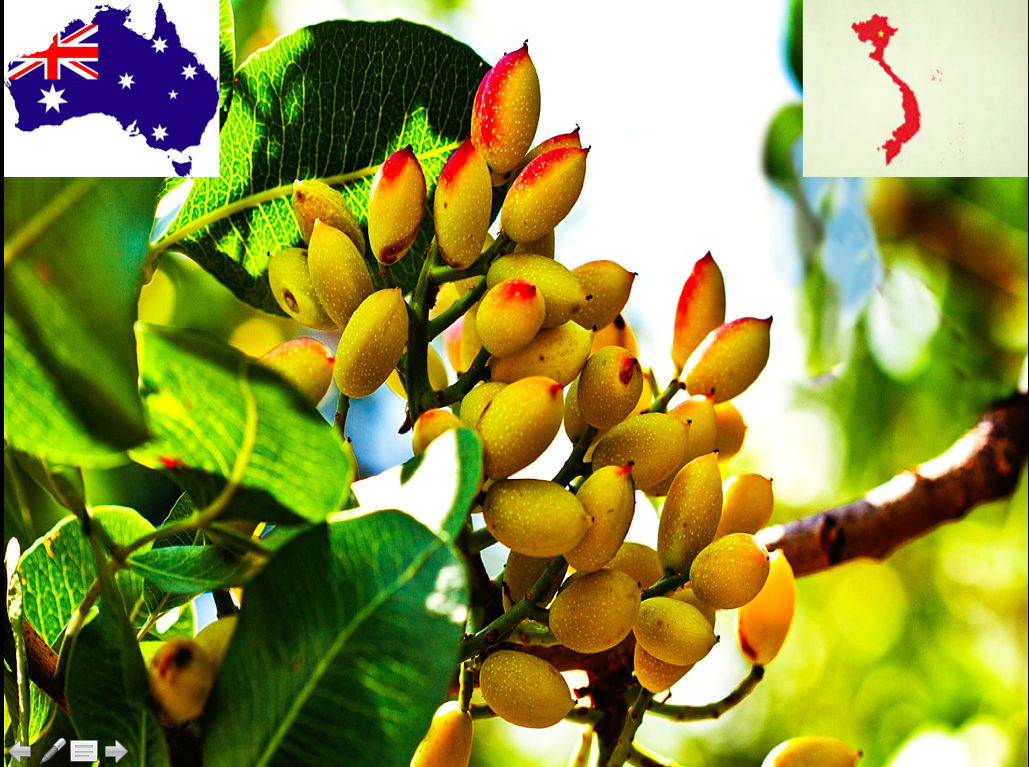 Contact:Nguyen Ba Tuan. M.DAnaesthesia Department, Hanoi Medical University (HMU)N0 1, Ton That Tung street, Dong Da District, Hanoi, VietnamCentral of Anaesthesia and Surgical Intensive Care, VietDuc Hospital40 Trang Thi, Hoan Kiem District, Hanoi, VietnamPhD studentUniversity of TasmaniaRoom 340-26, MS 2, Menzies Institute17 Liverpool street, Hobart TasmaniaMail: Batuan.Nguyen@utas.edu.auPhone: +61460918919Background, rationale, and significanceRoad trauma is a major public health problem in Vietnam.  In 2018 there were 23,000 victims of whom 8,200 died 1. It is the leading cause of death in people aged 15 to 44 years 2. The Vietnamese government has tried to remedy this situation. The mandatory wearing of motorcycle helmets legislation was implemented in 2007 resulting in a 16% reduction of road traffic head injury over a period of 3 months in 20 hospitals 3. The penalties for people who were accused of breaking traffic laws were also increased. Parliament has also approved a new law to show zero tolerance for alcohol while driving which is enacted in January 2020 4.All these previous initiatives address the pre-hospital environment. As the pre-hospital trauma care system is rudimentary, most trauma victims are transported to the emergency department (ED) at local hospitals by private vehicles such as a motorcycle, taxi, or car. Therefore, trauma patients receive their initial treatment and triage on attendance at a hospital ED. If the level of injury is severe and beyond the scope of a particular hospital, the patient is transferred to a higher-level healthcare centre with more advanced facilities and equipment.The Vietnamese healthcare system is built on a ‘pine tree’ model.  A trauma centre has responsibility for various ‘satellite’ hospitals and receives severe trauma patients. In a satellite or frontline hospitals, the staff who first treat a trauma patient may be a surgeon, nurse, anaesthetist, or general practitioner who may not be trained in a trauma subspecialty. This warrants the need of trauma care training for frontline staff who have not yet received formal trauma management training.  Primary Trauma Care (PTC) education program has been developed and offered to emergency staff to improve the quality of management and outcomes for road trauma victims. Globally, PTC has been rolled out in 76 countries 5 6 over the last two decades. In sub-Saharan Africa, Pakistan and Palestine it was shown to improve learner’s knowledge and confidence in trauma management 7-9.  In Vietnam, PTC was delivered in Viet Duc hospital (the largest trauma centre in Vietnam) in 2007 and 2012 by a group of Australian doctors, led by Professor Skinner and Dr. Hayden Perndt. It has also been delivered in other locations including Binh Dinh, Ha Long (2007), Ninh Binh (2012) and Ho Chi Minh City (2018) where it was well received by participants but never rigorously assessed 10-12. A recent systematic review highlighted that the PTC course is applicable and useful to all health care workers and is of prime importance especially in regions of the world where there is a great shortage of medical personnel 13.  The study also pointed out that almost all existing studies assessed knowledge and confidence using immediate post course questions 13. It is therefore difficult to ascertain whether these findings positively correlate with an overall improvement in trauma management and decrease in mortality rates. To address this evidence gap we plan to conduct the PrImary Trauma cAre CourSe Impact and Outcome (PISTACHIO) study in Vietnam.  We aim to establish whether or not PTC improves both short-term (health-workers’ knowledge, skill, and stated practice) and intermediate-term (trauma patient 24 hours, 30-day survival, length of hospital stay, total medical cost) outcomes. We plan to conduct the study in Ninh Binh and Thanh Hoa provincial hospitals. These front-line satellite hospitals are 70 and 120 km south respectively of Viet Duc hospital, the major trauma hospital in Hanoi. This study will likely have a significant impact on trauma care in Vietnam because:The pre-hospital first aid is not sufficiently performed in Vietnam, thus, the primary trauma care at emergency department plays crucial role in reducing the post-trauma morbidity and mortality 14 . We plan to conduct this study at two representative satellite hospital emergency departments (ED) in which, ED doctors did not received formal trauma care training. The results of study will provide evidence for health policy makers and its adoption in the other healthcare facilities. Our study will be potentially benefit other low- and middle-income countries which are similar context to Vietnam. ObjectivesPrimary objective: To determine if PTC training will improve the knowledge and skill of emergency staff regarding road trauma care for patients.Secondary objectives: To determine whether PTC training will:Reduce the mortality rate of road trauma patients at 24 hours and 30 days.Improve quality of life at 30 days survival.Impact economic factors, including total number of days in hospital, number of days in intensive care unit, direct in-hospital medical costs.Study design PISTACHIO is a prospective sequential intervention study that will reveal whether PTC may dually benefit participants (in-term of knowledge and skill improvements) and patient outcomes (morbidity and mortality reduction). HypothesisPrimary hypothesesNull hypothesis:  a one-week PTC training will have no effect on knowledge, attitude, and practice of emergency staff of road trauma management. Alternative hypothesis: a one-week PTC training will increase the knowledge, attitude, and practice of road trauma victims by emergency staff. Secondary hypothesesNull hypothesis: a one-week PTC training will have no benefit on patients’ outcomes including trauma cases morbidity, mortality (at 24 hours and 30 days), quality of life (at 30 days) and on economic factor such as: number of days in hospital/ICU, direct/indirect medical course.Alternative hypothesis: a one-week PTC training will impact toPatients’ outcomes, including reduce the trauma cases morbidity and mortality at 24 hours and 30 days. Improve Quality of life at 30 daysReduce/increase direct and indirect medical coursesEnd pointsKirkpatrick training model 15 will be applied to explore the effect of PTC training program. This model has been used to evaluated a number of training programmes in other sectors such as obstetrics 16 17 and maternal and child health 18. Four levels of training program will be measured:Level 1 (Reaction): Participant’s reaction to the PTC courseLevel 2 (Learning): Learning-evaluate how knowledge, skill, and level of confident change with PTC course.Level 3 (Behaviour): Behaviour- measure the change in participant’s practice and whole trauma system in 2 local hospital.Level 4 (Result): Result-patient outcomesIn this study, the measurements from level 1 to level 3 will be considered as primary endpoint while secondary endpoint is equivalent to level 4.Primary endpointA week of PTC training will be conducted and assessed for both knowledge and skill by a validated pre- and post-course MCQ test 19 and performance scenarios. All healthcare-workers who work in ED will be offered the course. To facilitate teaching and evaluating procedures, we aim to divide participants into subgroups based on their background (doctor, nurse, student). The PTC program (including teaching and scenario part) for each subgroup will be adjusted to suit all participants. Each course, participant will be assessed for:Reaction for course: using “self-questionnaire reaction” (see appendix 1)Knowledge: comparing pre-course and post-course MCQ test (see appendix 2).Attitude: comparing pre-course and post-course confidence level of trauma management (see appendix 3)Practice: Compare pre and post: the level of competent in scenario section on models (see appendix 4)Supervisors (2 trained staff) will be present in ED, using a checklist adapted from scenarios to check bed side. Comparing result of checklist before and after course (see appendix 5)The interviews to 3 key staffs in each hospital will be taken. It includes 1 pre-course and 3 post-course (1,6,12 months after intervention) This step aims to evaluate how trauma system change with the PTC training. The interview uses the prepared form (see appendix 6) and will be recorded with the consent of interviewees. Secondary endpoint We will compare road trauma survival rates before and after our intervention in Ninh Binh and Thanh Hoa hospital over 6-month periods. This data includes trauma cases morbidity and mortality at 24 hours and 30 days. Study populationInclusion criteria:All alive consenting road trauma patients presenting to participating hospitals emergency departments.Exclusion criteriaPatients who are:Dead on arrivalPatient with minor injuries without any primary carePatient or family members refuse consent.Data collectionData will be collected on admission 1 day (directly) and 1 month (via telephone) which include: vital status, age, gender, types of injury (head, neck, thoracic, abdominal, limb or poly trauma), ISS, RTS 20 (see appendix 8), Quality of life using Vietnamese version EQ-5D-5L  scale 21 via telephone (see appendix 8). The healthcare worker (Nurse, doctor) who is on duty each day will be trained for collecting 24 h data.After discharge from hospital, the patient’s contact will be recorded for secondary survey after 30 days. Because of distance and mobile phone network availability, we will acquire at 3 contact numbers and addresses from the patient and their relatives preferably including at least one not cohabitating to reduce the risk of loss to follow-up. The Research Assistants (RAs) will take part in their role in term of collecting data via phone. 5 will be recruited and employed for project. 2 RAs in each provincial hospital, 1 AR in Hanoi will tract down all transferred patients. Separately, 5 RAs also will be trained for collecting data via phone.All data will be collected by using CAPL apps on tablets. It will be checked daily by researcher/RA in Hanoi for the accuracy, if data is missing or misspelled, He/ She will be rechecked directly. The exclusion criteria will be applied with poor cases. Plan for analysisThe data will be collected using CAPL in which data can be converted to other software for analysis. The mean score of knowledge in MCQ test will be analysed by paired sample T-test to compare before and after the intervention.  Meanwhile, Chi -square test will be used for comparison of the composition ratio. A level of P<0.05 will be considered as statistically significant. Data analysis will be performed by using STATA 15.0 (College Station, TX: StataCorp LLC) 22.The 98 participants in the training course – the 38 participants (9 doctors and 20 nurses) from Ninh Binh and the 60 participants (20 doctors and 40 nurses) from Thanh Hoa – will, assuming 88 (90%) of both doctors and nurses complete the two-day course, provide adequate power to detect pre-post changes that are smaller in magnitude than those found in previous evaluations of PTC training courses. In respect of the three primary endpoints, there will be 90% power (two-sided alpha = 0.05 with one-third allocated to each endpoint) to detect:An additional 1.9 correctly answered questions, on average, in a panel of 30 multiple choice questions targeting knowledge. This is smaller than the increase of 5.7 correctly answered questions post-course reported on average by Amiri et al23, Jawaid et al 24, Nogaro et al 25, Peter et al 26, Sadiq et al 27 and Alwawi et al 28 for similarly mixed clinical groups of participants. The estimated standard deviation of change was reported by Amiri et al 23, Peter et al 26 and Sadiq et al 26 27. The estimates ranged from 3.119 to 4.789. The top of the range value (4.789) was used for this calculation, and the following calculations for doctors and nurses separately. To control type 1 error in separate analyses for doctors and nurses, we will:Test the null hypothesis for nurses only if the null hypothesis for all participants is rejected. In that case, we will have 90% power to detect a change of 2.3 in correctly answered questions, on average.Test the null hypothesis for doctors only if the null hypothesis for all participants and the null hypothesis for nurses only are each rejected. In that case, we will have 90% power to detect a change of 3.7 in correctly answered questions, on average.   An increase of 2.2 points, on average, on a 40-point scale of clinical confidence in treating trauma (8 scenarios). This is smaller than the increase of 7.0 points post-course reported on average by Nogaro et al 25 and Peter et al 26  for similarly mixed clinical groups of participants. The estimate of standard deviation of change used in this calculation was 5.516, the value reported by Peter et al 26. The standard deviation of change was not reported by Nogaro et al 25 (See appendix 7). To control type 1 error in separate analyses for doctors and nurses, we will:Test the null hypothesis for nurses only if the null hypothesis for all participants is rejected. In that case, we will have 90% power to detect a change of 2.7 points, on average.Test the null hypothesis for doctors only if the null hypothesis for all participants and the null hypothesis for nurses only are each rejected. In that case, we will have 90% power to detect a change of 4.2 points, on average. Health economic evaluation Health state utility values calculated from the EQ-5D-5L at 30 days combined with 30-day mortality will be used to calculate mean quality-adjusted life years for before versus after the PTC course.The mean total length of hospital stays, length of stay in intensive care unit, and in-hospital medical costs derived from hospital billing for each patient will be estimated for before versus after the PTC course. Descriptive statistical analysis of before and after costs will be performed. Costs will be compared before vs. after.Costs of running the course will be calculated. Total costs per patient (costs of running course plus direct medical costs.Incremental costs per quality-adjusted life years gained will be calculated (difference in total costs per patient before PTC vs total costs per patient after PTC)/ (difference in QALYs before vs after PTC). Ethical considerationThis study will be conducted in accordance with the Declaration of Helsinki 1964 as revised in Edinburgh in 2000 and with the National Health & Medical Research Council Guidelines on Human Experimentation 29.  The emergency staff (healthcare workers) and patients must be informed of the objectives, benefits, risks, and requirements of the study before obtaining consent from. TimelineReferences1. Vietnamnet. Over 20 people die of traffic accidents per day in Vietnam 2019.2. Passmore J. Road Safety in Viet Nam Issues, Successes & Challenges. In: WHO, ed. BJD Decade World Network Conference. Ho Chi Minh City, 2012.3. Jonathon Passmore TN, Luong MA, Chinh ND, Nam NP. Impact of mandatory motorcycle helmet wearing legislation on head injuries in Viet Nam: results of a preliminary analysis. Traffic Injury Prevention 2010;11(2):202-06. doi: 10.1080/153895809034971214. Vnexpress. New law to show zero tolerance for alcohol while driving. https://evnexpressnet/news/news/new-law-to-show-zero-tolerance-for-alcohol-while-driving-3938645html 20195. D. Wilkinson Rm. Primary Trauma Care. Anaesthesia 2007;62(1):61-64. doi: 10.1111/j.1365-2044.2007.05301.x6. Ley Greaves RA WL, Wilkinson DA. Primary trauma care: a 20-year review. Tropical Doctor 2017;47(4):291-94. doi: 10.1177/0049475517704613 [published Online First: 2017 Apr 19.]7. Marie-Caroline Nogaro HP, Noel Peter, Grace Le, David Oloruntoba, Godfrey Muguti, Christopher Lavy. . How useful are Primary Trauma Care courses in sub-Saharan Africa? Injury 2015;46:1293-98. doi: 10.1016/j.injury.2015.04.010 [published Online First: 2015 Apr 15.]8. Masood Jawai AAM, Zubia Masood, Shams Nadeem Alam. . Effectiveness of the Primary Trauma Care Course: Is the outcome satisfactory? Parkistan Journal Medicine Science 2013;29(5):1265-68. doi: http://dx.doi.org/10.12669/pjms.295.40029. Abdulla Alwawi NA, Bahar Inkaya. The effectiveness of the primary trauma care courses in West Bank, Palestine: Are the outcomes acceptable? Journal of Education and Practice 2019;10(9):1-5. doi: 10.7176/JEP10. Skinner M. Primary Trauma Care Course, 2007.11. Skinner M. Primary Trauma Care Report: hanoi and Ninh Binh province 2012.12. Skinner M. Primary Trauma Report at Cho Ray Hospital, 2018.13. Kadhum M, Sinclair P, Lavy C. Are Primary Trauma Care (PTC) courses beneficial in low- and middle-income countries - A systematic review. Injury 2020;51(2):136-41. doi: 10.1016/j.injury.2019.10.084 [published Online First: 2019/11/05]14. Shi XP QL, Chang YX, Li FL, Wang P. Shi XP, Qin LJ, Chang YX, Li FL, Wang P. Systemic analysis of pre-hospital trauma emergency treatment in Zhengzhou. J Acute Dis 2019;8(1):34-37.15. Kirkpatrick DL KJ. Evaluating training programs: the four levels. San Francisco: Berrett-Koehler Publishers Inc, 2009:20.16. Shoushtarian M, Barnett M, McMahon F, et al. Impact of introducing practical obstetric multi-professional training (PROMPT) into maternity units in Victoria, Australia. Bjog 2014;121(13):1710-8. doi: 10.1111/1471-0528.12767 [published Online First: 2014/04/23]17. Calvert KL, McGurgan PM, Debenham EM, et al. Emergency obstetric simulation training: how do we know where we are going, if we don't know where we have been? Aust N Z J Obstet Gynaecol 2013;53(6):509-16. doi: 10.1111/ajo.12120 [published Online First: 2013/09/17]18. Cullinane M, McLachlan HL, Newton MS, et al. Using the Kirkpatrick Model to evaluate the Maternity and Neonatal Emergencies (MANE) programme: Background and study protocol. BMJ Open 2020;10(1):e032873. doi: 10.1136/bmjopen-2019-032873 [published Online First: 2020/02/06]19. PTC. Logistic-Manual, 2016.20. Champion HR SW, Carnazzo AJ, Copes W, Fouty WJ. Trauma score. Crit Care Med 1981;9(9):672-76. doi: 10.1097/00003246-198109000-0001521. Vu Quynh Mai HVM, Sun Sun, Kim Bao Giang, Klas Goran Sahlen. Valuing Health - Related Quality of Life: An EQ-5D-5L Value Set for Vietnam., 2018.22. StataCorp. Stata Statistical Software: Release 15. College Station, TX: StataCorp LLC, 2017.23. Amiri H, Gholipour C, Mokhtarpour M, et al. Two-day primary trauma care workshop: early and late evaluation of knowledge and practice. Eur J Emerg Med 2013;20(2):130-2. doi: 10.1097/MEJ.0b013e32835608c6 [published Online First: 2012/06/22]24. Jawaid M, Ahmed Memon A, Masood Z, et al. Effectiveness of the Primary Trauma Care Course: Is the outcome satisfactory? Pak J Med Sci 2013;29(5):1265-8. [published Online First: 2013/12/20]25. Nogaro MC, Pandit H, Peter N, et al. How useful are Primary Trauma Care courses in sub-Saharan Africa? Injury 2015;46(7):1293-8. doi: 10.1016/j.injury.2015.04.010 [published Online First: 2015/04/25]26. Peter NA, Pandit H, Le G, et al. Delivering trauma training to multiple health-worker cadres in nine sub-Saharan African countries: lessons learnt from the COOL programme. Lancet 2015;385 Suppl 2:S45. doi: 10.1016/s0140-6736(15)60840-6 [published Online First: 2015/08/28]27. Sadiq MA RK, Tariq N, Bashir EA. Impact of Primary Trauma Care Workshop On The Cognitive Domain of Final Year Medical Students. Journal of Surgery Pakistan 2018;23(2):64-67. doi: 10.21699/jsp.23.2.628. Alwawi A, Amro N, Inkaya B. The Effectiveness of the Primary Trauma Care Courses in West Bank, Palestine: Are the Outcomes Acceptable? Journal of Education and Practice 2019;10:105-09. doi: 10.7176/JEP/10-9-1229. Helsinki Do. World Medical Association Declaration of Helsinki. In: WMA, ed., 1964.AppendicesAppendix 1: Participant’s reaction to PTC self-questionnaire  Please circle to the extent in which you agree or disagree with the following statementsAppendix 2: MCQ testQ1. Primary Survey should be performed a. After a secondary survey b. After rapid ambulance transfer of the patient to a Central Hospital c. Only at the Central Hospital and not at the District Hospital d. Within 2 to 5 minutes e. Within 30 minutes. Q2 The most common cause of airway obstruction in an unconscious patient is a. A chest injury b. A foreign body in the airway c. The tongue falling to the back of the pharynx d. A fractured larynxe. A fractured mandible Q3. The commonest type of shock in a trauma patient is a. Cardiogenic shock b. Haemorrhagic shock c. Neurogenic shock d. Septic shock e. Anaphylactic shock Q4.  Management of a tension pneumothorax detected in the primary survey is a. Decompression immediately b. Decompression after chest x-ray confirmation c. Decompression by chest drain insertion as part of the secondary survey d. Decompression after anaesthetising the patient e. Decompression when tracheal shift develops Q5. The most reliable method of securing the airway is by using a.  Nasopharyngeal airway b.  Guedel’s airway c.  Laryngeal mask airway d.  Tracheal intubation e.  Oesophageal obturator airway Q6. An early sign of compartment syndrome in a limb is a. Absent pulse b. Pain c. Pale colour d. Altered sensation e. Paralysis Q7. What is the most likely cause of death following injury to a solid abdominal organ? a. Haemorrhage b. Infection c. Peritonitis d. Poor function or loss of function of the injured organ e. Renal failure. Q8 Which part of the child can be used to estimate the correct tracheal tube size?a. Ear canal b. Index finger c. Nostril d. Smallest toe e. Thumb Q9. In Inhalational injury airway swelling is suggested by a. Electrical burns to the hands b. Eye swelling from chemical splash c. Flash burns to the face d. Hoarse voice e. Maxillofacial injury Q10. An adult male assessed 30 minutes after a road traffic accident has a Glasgow Coma Score of 12/15, a BP of 130/80, a respiratory rate of 13. His right pupil is 5mm diameter with no reaction to light, his left is 3mm and reacting to light. He has a left hemiparesis. The most likely diagnosis is a. Cervical spinal cord injury at C5 b. Diffuse axonal injury c. Cerebral haematoma on the left side d. Cerebral haematoma on the right side e. Posterior fossa haematoma. Q11.  During transport, a trauma patient develops severe difficulty breathing, distended neck veins, diminished breath sounds on the right, cyanosis, and deviation of the trachea to the left.  Vital signs are blood pressure; 60/40; respirations, 36 per minute; and pulse, 130 per minute.  Which of the following is the most appropriate next step? a. intubate the patient b. needle decompress right chest c. insert bilateral chest drains d. perform a detailed exam e. start an intravenous line Q 12. The Secondary survey a. Will identify haemodynamic instability b. Looks for significant injuries that are not an immediate threat to life c. Includes assessment of AVPU d. Includes the establishment of intravenous access e. Should be carried out even if the patient is deteriorating Q13. Haemothorax a. Is more common in non penetrating injury b. Is associated with increased breath sounds on the affected side c. Produces tracheal deviation d. Can result in haemorrhagic shock e. Always requires thoracotomy Q14.  An adult male with an obvious head injury is comatose. His BP is 170/100, pulse 50 bpm, respiratory rate 24pm. Which is the most likely diagnosis? a. Hypovolaemia b. Increased intracranial pressure c. Drug overdose d. Pain and anxiety e. Spinal cord injury. Q15. A 5 year old child has been struck by a car. She is unconscious with obvious head injuries. Her vital signs on arrival are BP 50/30, pulse 156 bpm, respiratory rate 40 pm. Her weight is estimated as 15 Kg. Initial fluid management is a. Do not give fluids b. Give normal saline 50mls bolus c. Give normal saline 300mls bolus d. Give O negative blood e. Wait for cross-matched blood. Q16.  In a patient with greater than 20% by area burns a. Fluids must be restricted to prevent renal failure b. The depth of the burn is more significant in resuscitation than the area burned c. Full thickness burns are more painful than superficial burns d. Intubation should be avoided with airway burns e. Crystalloid resuscitation to achieve a urine output of 0.5 to 1.0 mls per Kg per hour is the aim of fluid management. Q17.  In a pregnant trauma patient a. The patient should be resuscitated in the right lateral position b. Premature labour is unlikely c. At 24 weeks the uterus is at the xiphoid cartilage d. The foetus is less vulnerable as the uterus enlarges e. Placental separation is an early consequence of blunt abdominal trauma Q18. Increasing haemodynamic instability is treated by a. Arrangement of transfer to a major hospital b. Administering a crystalloid fluid bolus c. Repeating the secondary survey d. Performing a neurological examination e. Administering analgesia using morphine Q 19. In cervical spine injury a. Cardiac changes are hypertension and tachycardia b. Lower limb reflexes are preserved c. Examination should be carried out in the neutral position d. Diaphragmatic breathing is preserved in high cervical lesions e. Assessment of the level of injury does not determine prognosis Q20.  Tracheal intubation must be considered when there is need to a. Secure an open airway b. Establish haemodynamic stability c. Stabilise a cervical fracture d. Treat a tension pneumothorax e. Improve peripheral oxygenation in a spontaneously breathing patient.Appendix 3: pre- and post-course self-confidence formPre-Course Confidence Matrix Please put a ‘X’ in the box that best applies to you 1 =  not confident at all 5 =  completely confidentPre-course Trauma management questionsPost-Course Confidence Matrix Please put a cross ‘X’ in the most appropriate column. 1 =  not confident at all 5 =  completely confidentPost-Course Trauma Management QuestionsAppendix 4 Scenarios SCENARIO 1A 35-year-old man has fallen off his motorbike.On arrival in hospital, he is yelling in pain but is now having difficulty in breathing. During the assessment of the circulation, the airway becomes obstructed.The patient is now quiet, not yelling out,	 bag mask ventilation +/- intubationDiagnosis: 	Tension pneumothorax		Head injurySCENARIO 2A 45 year-old woman is involved in a head-on collision in a car accident. She was not wearing a seatbelt.  She arrives in hospital with dyspnea, difficulty in talking and complaining of right sided chest pain.Diagnosis: 	Fractured ribs + left tension pneumothorax		Cervical spine injurySCENARIO 3A 25-year-old man falls off motorbike at high speed, not wearing a helmet.Arrives in hospital, gurgling, noisy shallow breathing, unconscious. Left thigh is swollen.Secondary surveyDiagnosis:	Head injury (diffuse axonal injury)		Fractured femurSCENARIO 4A 19 year-old man has been stabbed in the abdomen. On arriving in hospital, he is clutching his abdomen and complaining of severe abdominal pain.Diagnosis:	Penetrating chest and abdominal trauma with life threatening haemorrhageSCENARIO 5A 26 year-old woman is shot in the neck.  She arrives in hospital, conscious but with stridor and respiratory distress.During assessment of her circulation you notice the neck has become more swollen.   There is increasing stridor and she now is unable to talk.Surgical consultation for tracheostomyConsider cricothyroidotomy Do not attempt intubation Diagnosis: Gunshot wound to larynxSCENARIO 6A 60 year-old woman is involved in a high speed car accident. She was wearing a seatbelt. On arrival in hospital she is groaning in pain. BP 90/70, HR 130, RR 28. She had cold hands and feet.Secondary survey: tender pelvis with crepitus on palpationDiagnosis:	Fractured pelvisSCENARIO 7A 15 year-old boy climbing a tree fell to the ground, landing on his head.According to his family, he was initially conscious and complained of neck pain. Over the next 30 minutes he became unconscious. On arrival in hospital he had a right side seizure.ASSESSMENT	FURTHER INFORMATION			KEY POINTSA			Obstructed breathing			Cervical spine care										 			( snoring, some distress)			OxygenSimple airway management									but may need intubationB			Shallow breaths				Patient needs ventilatory assistance                               	                                                                            with a bag and mask                                                      C			BP 130/90 HR 100				IV access 2x									Blood testsD			Left pupil fixed + dilated			Call neurosurgeon			Flexing to pain only				Prepare burr-holeDiagnosis:	 Left extradural hematomaSCENARIO 8A 45 year-old factory worker is crushed by a container truck at work. He is brought into hospital with severe breathing difficulties.ASSESSMENT	FURTHER INFORMATION		KEY POINTSA			Respiratory rate 40				Cervical spine careShallow breathing	Simple airway management			Cyanosed 					OxygenB			Bilateral wheeze and crepitation		Needs intubation			Air entry << on right side			for flail chest			Paradoxical movement on right anterior	Analgesia			chest (flail chest)				Drain blood from the right chest			Percussion note dull on right side		C			BP 100/60 HR 140				IV access 2x									Blood tests			Good response to fluid			Fluid bolus x2Diagnosis:	 Crush injury with right sided flail chest and haemothoraxSCENARIO 9A 25 year old woman has been assaulted with a large heavy stick. On arrival in hospital she has extensive facial injuries, stridor and respiratory distress. She is cyanosed and is making groaning sounds.ASSESSMENT		FURTHER INFORMATION		KEY POINTSA	Basic airway management does not	Cervical spine care				relieve the airway obstruction                  Oxygen							Bag mask ventilation is difficult		Suction, jaw thrust, Chin lift									Bag mask ventilation									Must intubate B			Chest: air entry normal			Breathing sounds OKC			BP 130/90 HR 110				IV line									Blood tests									Fluid bolusD			Pupils equal and normal response			to light			Open eyes to voice (remembers)			Localizes to painSecondary survey: swollen right humerusDiagnosis:	 Facial fractures, Moderate blood loss,  Fractured humerusSCENARIO 10A 70 year old man has been burnt in a house fire. It has taken 4 hours for the patient to reach hospital. On arrival, he is still dressed with a burnt area covering his chest and abdomen. He is groaning in pain and appears to be in respiratory distress.  He is confused.ASSESSMENT		FURTHER INFORMATION			KEY POINTSA			No facial or airway burns			Oxygen			on inspection					Airway managment			Respiratory rate 30  SpO2 88% on airB			Wheeze on auscultation						Air entry normal R = LC			BP 90/70 HR 130				IV access 2x			Cold periphery					Blood tests									Fluid bolusgood responseD			Alert, oriented after oxygenSecondary survey	30-40% burns					Burns care											               Resuscitation									Tetanus Prophylaxis									Supportive treatmentDiagnosis: Burns 30-40% with inhalation injury to the lungs.SCENARIO 11A 25 year-old man has been injured in an explosion and fire at a factory. He is on his way to hospital with facial burns and a chest injury.ASSESSMENT		FURTHER INFORMATION		KEY POINTSA			Hoarse voice				Cervical spine care			Burns around and in his mouth		Oxygen			Carbonaceous sputum			prepare for intubation			No stridor, RR 30B			Air entry: reduced on right		Chest drainPercussion dull on right			Haemothorax				                     Tender to palpation right chest		Rib fracturesC			BP 90/60				IV access 2x			HR 120					Blood for tests								IV FluidDuring assessment of circulation, patient develops increasing stridor.  If he has not been intubated, return to A.A			Unable to talk, stridor			Intubate if not already done			Respiratory distress				Diagnosis:	Upper airway and facial burns with possible cervical spine injury		Right rib fractures and haemothoraxSCENARIO 12An 8 year-old boy is riding a bicycle and is hit by a car. He is brought to the hospital and is complaining of abdominal pain.ASSESSMENT		FURTHER INFORMATION			KEY POINTSA		Airway clear, Respiratory rate 24		Cervical spine care. 									OxygenB			Air entry R = L			Percussion note R = L			Expansion R = L			Chest sounds normalC			BP 70/40 HR 140				IV line 2x			Periphery cold					Blood for tests			Capillary return 4 seconds			Fluid bolus  20ml/kgBP 80/60 HR 120After next 20ml/kg100/70 HR 90                               Develops obstructed breathing and becomes drowsy while you are assessing CA			Obstruction relieved by airway, bag and maskB			SatisfactoryC			StableD			Fixed dilated pupil right side.   Not responding to painDiagnosis: 	Blood loss from an unknown site.  Right side extradural hematomaSCENARIO 13A 26 year old, 30 week pregnant woman is involved in a motor vehicle accident. On arrival in hospital, she is complaining of abdominal pain.ASSESSMENT		FURTHER INFORMATION		KEY POINTSA			Respiratory rate 20			Oxygen			Able to talk				Cervical spine care			Complaining of dyspnea			Left lateral positionB			Air entry normal			Percussion normalC			BP 90/60 HR 140				IV line 2x									Blood for tests									Fluid bolus 2x			Blood pressure remains low			if not resuscitated in left lateral			position.			Good response to fluidD			NormalSecondary survey	Tender abdomen			Fundal height at xiphisternum			Fetal heart sounds are not heardDiagnosis: 	Uterine trauma with placental abruption and separationSCENARIO 14A 45 year-old male prisoner is stabbed in the back in a fight. He is unable to move his legs and is having problems breathing. He is complaining of pain in the right chest.ASSESSMENT		FURTHER INFORMATION		KEY POINTSA			Able to talk with difficulty			Oxygen			Airway is clearB			Air entry R < L				Decompress right side			Percussion note R > L			Tension pneumothorax			Trachea deviated to leftC			BP 90/60 HR 120				IV access 2x									Blood for tests									Fluid bolus x2			BP becomes 90/60 HR 100D			AlertSecondary survey	Reflexes absent in lower limbs			Sensory level loss up to T8Diagnosis: 	Spinal injury of T7-T8		Tension pneumothoraxSCENARIO 15A 32-year-old woman has fallen from a cliff on a remote island. It has taken 4 days for her to reach hospital. She has an obvious compound fracture of her left femur and a swollen left calf. The leg smells. She appears very confused.ASSESSMENT		FURTHER INFORMATION		KEY POINTSA			Airway clear. Respiratory rate 30	Oxygen								Cervical spine careB			Chest normalC			BP 100/40  HR 120			IV access			Bounding pulse				Blood tests			Temperature 39 Celsius			Fluid bolus x2			Good response to fluidD			ConfusedSecondary survey	Pulseless, cold left foot			Fasciotomy								AntibioticsDiagnosis:	Septic shock from compound fracture		Compartment syndrome left calfSCENARIO 16A 4 year old girl has been run over by a car. She is brought into the Emergency department straight away. She is not breathing.ASSESSMENT		FURTHER INFORMATION			KEY POINTSA			No breath sounds				Cervical spine care			No chest movement				Bag mask ventilation			Unable to ventilate				IntubationB	After intubation, notice no chest		Urgent needle 				movement on right side			Decompression  			Percussion note resonant on right	           Chest drain for haemopneumothorax			Trachea deviated to leftC			BP 60/50 HR 130				Intra-osseus needleCapillary return slow			Fluid bolus 2x		Unable to put in IV line			on 2 attempts			Good response BP 90/60 HR 100 D			Now open eyes and biting ETTDiagnosis:	Head injury		Right haemopneumothoraxSCENARIO 17A 40 year old man is the driver in a car accident. He was ejected from the car and was found 20 metres away. On arrival in hospitalASSESSMENT		FURTHER INFORMATION		KEY POINTSA			Stridor and respiratory distress		Cervical spine care			Loose teeth and blood on oral suction	Oxygen									Simple airway management									Bag mask ventilation			Airway management is not effectiveB			Ventilation with bag mask not effective	Attempt intubationA			Attempted intubation failed 2x			Now patient is cyanosed			CricothyrotomyPlan: 	Follow with tracheostomy	Continue Primary Survey (ABCD)Appendix 5: Checklist for clinical assessmentPlease fill the information in below tableAppendix 6:  Interview Questionnaire FormRecord Number: Thank you for attending the interview!Appendix 7: Calculation for primary endpointsChanging in knowledge                                                                                                                                                                                                             Average= 5,718931 Results reported as percentages: pre-course 69 % (18,05%), post-course 83 % (14,13%) change 15 % (11,39%) greater improvement for non-doctors2 Result reported as percentages: pre-course 7- %, post-course 87 %, change 17 % greater improvement for non-doctors3 Estimated from medians4 Estimated from Wilcoxon test-appears to be too high5 Estimated from Z-value-appears to be too highBased on these results, a change in knowledge of around 5.7 additional correctly answered questions on average, with a SD of change in the range 3.119 to 4.789, can be expected on completion of the training course.The calculation shows that if SD (change) = 4,789, the participants in Ninh Binh (39) and Thanh Hoa (60) provide 90% power to detect a change of just 1,6 additional correctly answered questions on average (much less than the increase of 5,7 that can be expected)Change in confidence                                                                                                                                                                                                                                       Average = 7,21 Results reported as percentages: pre 73% (15.5%), post 93% (8.47%), change 19% (13.79%). Greater improvement for non-doctors2 Results reported as percentages: pre 73%, post 87%, change 17%. Greater improvement for non-doctorsBased on these results, a change in clinical confidence of around 7.2 points on a 40 points scale, with a SD of change of around 5.516 points, can be expected on completion of the training course.The calculation shows that if SD (change) = 5,516, the participants in Ninh Binh (39) and Thanh Hoa (60) provide 90% power to detect a change of just 1,8 additional correctly answered questions on average (much less than the increase of 7,2 that can be expected)Amiri et al results:Appendix 8:  Case Record Form A1ID number: ______________C4. Injury Severity Score (ISS)……………………….. score.QUESTIONNAIRE FOR DATA COLLECTION ON PATIENTS AFTER 30 DAYSPhaseTimeActivitiesPreparation10/2020 to 2/2021Ethics approval in UTAS and Vietnam Preparation10/2020 to 2/2021Financing settlementPreparation10/2020 to 2/2021Employment and training of RAsTraining all health-worker to fill questionnaire form (see appendix 8)I (pre-intervention)3/2021 to 8/2021Collecting dataI (pre-intervention)3/2021The first interview II (intervention)9/2021Pre-test and scenarioII (intervention)9/2021PTC course running (a week each hospital)II (intervention)9/2021Post-test and scenariosIII (post-intervention)10/2021The second interview (1 month)III (post-intervention)10/2021-12/2021Data cleaning and first analysisIII (post-intervention)01/2022 to 06/2022Collecting dataIII (post-intervention)3/2022The third interview (6 moths)III (post-intervention)07/2022 to 09/2022Final data cleaning and analysisIII (post-intervention)10/2022The final interview (1 year)NameAgeHospitalPositionExperience yearsDoctor/Nurse Strongly DisagreeSomewhat DisagreeNeither Agree nor DisagreeSomewhat AgreeStrongly AgreeI was satisfied with the PTC course overall.12345This course enhanced my knowledge of the subject matter.12345The course was relevant to what I might be expected to do to (prevent, prepare for, or respond to) an emergency department.12345This course provided content that is relevant to my daily job. 12345I would recommend this course to others. 12345How confident do you feel in managing12345A A 5 year old child with a fractured pelvisBA 30 year old week pregnant woman with a fractured femurCA 25 year old man with a knife in his abdomenDA 60 year old female with 40 % burnsEA 50 year old man unconscious with a fixed dilated pupilFA  20 year old male who is conscious but cannot move his legsGA  2 year old child with major haemorrhage from a traumatic amputation of his legHA 50 year old man cyanosed from a tension pneumothorax1What TWO things would you like to learn from this course?2aWhat was the last trauma case that worried you?2bHow did you manage it? (25 words max)2cWhat concerns did you have with this case?5aHow many trauma admissions per year (approximately) does your hospital manage?5bHow many trauma admissions per month (approx..) are you involved in managing?6How did you hear about the PTC course?How confident do you feel in managing12345A A 5 year old child with a fractured pelvisBA 30 year old week pregnant woman with a fractured femurCA 25 year old man with a knife in his abdomenDA 60 year old female with 40 % burnsEA 50 year old man unconscious with a fixed dilated pupilFA  20 year old male who is conscious but cannot move his legsGA  2 year old child with major haemorrhage from a traumatic amputation of his legHA 50 year old man cyanosed from a tension pneumothoraxaWhat is the most useful thing you have learned on this course?bWhat TWO things do you plan to change in your trauma management as a result of this course?cThinking about the last trauma case that you worried you (described in the precourse questionnaire at the beginning of this course) would you change anything in your management? Please explain.ASSESSMENTFURTHER INFORMATIONKEY POINTSAUpper airway obstruction signs1. Cervical spinerelieved by simple airway management2. OxygenRespiratory rate 28 / min3. Airway BAir entry left chest <<	rightUrgent needlePercussion note left >> rightdecompressionTrachea deviated to rightbrings some reliefTension pneumothoraxCBP 120/801. IV line x2Heart rate 100 bpm2. Blood sample3. Fluid bolusKEY   ANSWERSPoints1Manual inline neck immobilization2Check airway & proceed to airway opening manoeuvre. Give O23Check breathing – Look , listen and feel – auscultation & percussion4Needle decompression 2nd intercostal space L side chest5Check BP, pulse, perfusion6IV access, take blood sample7Reassessment - back to ABC8Proceed to mask ventilation - consider endotracheal intubation9Neurological examination – AVUP, pupils10Call neurosurgeon; arrange CT scan or theatres for burr-hole as requiredTOTAL POINTSASSESSMENTFURTHER INFORMATIONKEY POINTSAObstructed airway(gurgling, snoring)Cervical spine care		Jaw thrustRespiratory rate 30xSuctionOxygenBNo air entry on right sideNeedle decompressionTrachea deviated to left+/- chest tubesTension pneumothoraxresults in RR 16xAble to talk againCBP 110/70Fluid bolus x2HR 110 bpmBlood testIV line x2Results in BP 120/80 HR 90KEY   ANSWERSPoints1Manual inline neck immobilization2Check airway & proceed to airway opening manoeuvre3Clear airway with suctioning4Apply high flow oxygen5Assess breathing with auscultation and percussion6Identify and treat tension pneumothorax with needle thoracocentesis7Assess circulation – HR, BP, CRT8Insert 2 x IV cannulae & collect blood for x match9Fluid bolus x 210Secondary SurveyTOTAL POINTSASSESSMENTFURTHER INFORMATIONKEY POINTSAStops breathing during assessmentCervical spine careAirway supportBag mask Ventilationor intubateOxygenBChest is clearNo chest injuryAir entry equalPercussion equalCHR 110IV line 2xBP 120/80Blood test	Fluid bolusDPupils initially fixed + dilatedConsult Neuro- surgeonBack to normal with OxygenEClosed femur fracture lossReplace blood Immobilize/splintKEY   ANSWERSPoints1In line neck stabilization2Size for cervical collar3Clear airway4Support ventilation5Intubate patient6Check for chest injuries7IV line X 28Check AVPU9Check for dilated pupil10Immobilise legTOTAL  POINTSASSESSMENTFURTHER INFORMATIONKEY POINTSAAirway clearOxygenCervical spine OKBAir entry diminished on the rightChest drainPercussion note dull on the rightblood >>(Hemothorax)CBP 80/40IV line 2xHR 120Blood testPale and sweatyFluid bolus x2No response to fluid1. Transfusionstill hypotensive2. Call surgeon3. Prepare operating theatreKEY   ANSWERSPoints1Check airway2Give Oxygen3Chest auscultation and percussion4Insertion of chest drain – location : 5th intercostal, anterior to midaxillary line5Check HR and BP6IV access & samples for Hb and cross-match7IV fluid bolus8Start blood transfusion9Call for surgeon and preparation of theatre10Abdominal examinationTOTAL  POINTSASSESSMENTFURTHER INFORMATIONKEY POINTSAStridorOxygenDifficulty in talkingSimple airway managementHoarse voiceBAir entry equal but softChest clearCBP 120/80HR 110KEY   ANSWERSPoints1Manual inline immobilization of neck2Introduce yourself and talk to patient3Notice hoarse voice, air hunger, laboured respiratory effort4Give Oxygen by mask5Look, listen & feel: cyanosis, bil chest air entry, breathe sound. Feel trachea6Check pulse and BP7Access IV X 2. Take samples for: FBC, glucose, U&E, Cross-match. Start IV fluids8Cover gunshot wound with gauze. Notice swelling , subcutaneous emphysema 9Perform cricothyroidotomy10Arrange theatre for surgical cricothyroidotomy / tracheostomy & surgical exploration                                                                                     TOTAL POINTSASSESSMENT	FURTHER INFORMATION		KEY POINTSASSESSMENT	FURTHER INFORMATION		KEY POINTSASoft, obstructed breathing			Cervical spine care		managementSpits out Guedel airway if put in		Oxygen Basic airway BChest clear					--CBP 80/60, HR 140				IV line 2xBlood for testsFluid bolus 2 L:After 1 L -->BP 110/70 HR 110After 2 L - ->BP 120/80 HR 80Patient responds well to fluid bolus.DNow consciousness becomes normalKEY   ANSWERSPoints1Manual neck inline immobilization2Give Oxygen3Basic airway management – chin lift / jaw thrust4Check breathing – chest auscultation5Check HR and BP6Access IV and take samples for FBC and cross-match. Start IV fluids7Recheck HR and BP – further IV fluids8Conscious level - AVUP 9Secondary survey – fractured pelvis – pelvic sling10Analgesia                                                                                     TOTAL  POINTSKEY   ANSWERSPoints1Manual in line cervical spine immobilization2Clear airway & Open airway – chin lift3Give Oxygen4Look, listen and feel breathing - auscultation5Ventilation assistance . Consider intubation6Check circulation  - BP , pulse and perfusion7IV access and take blood samples for FBC8AVUP and neurological examination9Call neurosurgeon - Arrange theatre for hematoma evacuation10Proceed to secondary survey                                                                                     TOTAL  POINTSKEY   ANSWERSPoints1Check response from head end2In line cervical spine immobilization 3Look, listen and feel for breathing4Clear airway, Guedel’s airway5Give Oxygen6Right side chest tube 72 I/V line access by 18 G cannula 8I/V Fluids 9Blood sample for cross match and FBC, Urea, sugar.10Analgesia                                                                                      TOTAL  POINTSKEY   ANSWERSPoints1Apply Oxygen2Basic airway management – Chin lift / Jaw thrust3Suction Airway4Bag mask ventilation5Requires intubation / Consider possible need for cricothyroidotomy6Requires sedation / anaesthesia / analgesia7C Spine care during intubation attempt – Manual in line stabilization8Assess breathing and circulation9Moderate hypovolaemic shock / IV access and fluid bolus10Proceed to secondary survey                                                                                     TOTAL  POINTSKEY   ANSWERSPoints1Check for face, neck and upper airway burns2Check breathing pattern – Respiratory rate, auscultation, O2 Sats3Give Oxygen by mask4Check circulation – BP, pulse, perfusion5IV access, and take blood samples for FBC, E&E, glucose, cross-match6Give IV fluid boluses – check response7Secondary survey – exclude other injuries8Calculate % burn area9Calculate fluids requirement according to burn area. Attention to urine output10Attention to: burn care, tetanus cover, analgesia, supportive treatmentTOTAL POINTSKEY   ANSWERSPoints1Manual immobilization cervical spine2Check and prepare for intubation3Apply high flow oxygen4Assess breathing: auscultation and percussion5Identify and treat haemothorax with chest drain6Assess circulation: HR, BP, CRT7Insert 2 x IV cannulae; collect blood for X Match8Administer fluid bolus9Consider pain relief10Calculate fluids for next 24 hours                                                                                     TOTAL  POINTSKEY   ANSWERSPoints1Cervical spine care2Give Oxygen3Notice cold peripheries4Check capillary refill5Give 20 ml/kg IV fluid bolus6Give 2nd IV fluid bolus7Relieve airway obstruction8Look at pupils9Keep patient warm10Take bloods for cross-match                                                                                     TOTAL  POINTSKEY   ANSWERSPoints1Check airway and give Oxygen2Check cervical spine3Deviation of uterus to the left (left lateral position)4Check breathing: auscultation , percussion5Check circulation: HR and BP6IV access and take blood samples for Hb and cross-match7Give IV fluid bolus8Check response to fluid bolus: HR and BP9Abdominal examination10Call obstetrician                                                                                     TOTAL POINTSKEY   ANSWERSPoints1Manual inline neck immobilization2Introduce yourself & talk to patient. Notice clear airway but laboured breathing3Give Oxygen by mask4Look, listen & feel. Cyanosis, ↓ air entry R side chest . Feel trachea. Percussion. Auscultation5Decompress R side chest – wide bore needle in 2nd intercostal space, mid clavicular6Check pulse and BP7Access IV X 2. Take samples for FBC, glucose, U&E and cross-match. Start Ringers8Arrange formal chest tube thoracostomy9Chack disability – AVUP and neurological examination10Secondary survey – log roll. Wound examination, spine, sensory loss below T8                                                                                     TOTAL  POINTSKEY   ANSWERSPoints1Check airway and breathing2Give Oxygen3Check pulse and BP4Access IV. Take samples for FBC, U&E, glucose and cross-match5Start IV fluids6Check conscious level - AVUP7Respond to fluids – HR< BP and conscious level8Secondary survey – notice fractured  L femur, and cold – pulseless foot9Arranged theatre for fasciotomies10Start antibiotics and analgesia                                                                                     TOTAL  POINTSKEY   ANSWERSPoints1Check response,  airway, breathing2In line cervical spine immobilization 3Bag mask ventilation 4Endo tracheal intubation5Needle decompression R second intercostal space 6Formal R Chest tube insertion7Intra osseous needle insertion 8Collect blood sample for cross match, FBC, Sugar, urea9Fluid bolus 10Secondary survey                                                                                     TOTAL  POINTSKEY   ANSWERSPoints1Basic airway management – Chin lift / Jaw thrust2Suction Airway3Requires intubation4Bag mask ventilation5C Spine care during intubation attempt – Manual in line stabilization6Requires cricothyroidotomy7Assess breathing and circulation8High risk of other internal injuries with ejection9IV access 10Trauma X rays if possible – C Spine, Chest, Pelvis                                                                                     TOTAL  POINTSPre-coursePre-coursePost-courseRecord numberEmergency deptDate Team number  Doctor Nurses 1.1. Nurses 2. 2.  Nurses 3.3. Nurses 4.4.I. Does Primary Survey/ Secondary Survey is undertakenI. Does Primary Survey/ Secondary Survey is undertakenYesNoII. Tick × in to (Yes/No) column where relevantII. Tick × in to (Yes/No) column where relevantII. Tick × in to (Yes/No) column where relevantII. Tick × in to (Yes/No) column where relevantYesNo1Was the Cervical Spine stabilised (manual/collar)2Was oxygen administered/ a pulse oximeter probe attached?3Was the Airway assessed? (breathing or not, chest moving or not, obstructed sounds or not?)4Was the Breathing clinically assessed by looking (breath count) feeling (palpation of trachea, percussion of chest) and listening (auscultation)?5Was the Circulation assessed by measurement of heart rate and blood pressure? Was there an assessment the quality of the pulse, capillary return, and temperature of the peripheries?6Was blood taken for cross match and haemoglobin/haematocrit analysis? Was an IV infusion started?7Was an AVPU/GCS neurological assessment of Disability done?8Was the patient fully Exposed and assessed for other injuries?9Was a log roll performed to evaluate the full length of the spine?10After any intervention (e.g. insertion of an endotracheal tube, treatment of pneumothorax, rapid infusion of fluids) was the ABC reassessed?Total point* (yes=1 point, no = 0 point)Total point* (yes=1 point, no = 0 point)      /10      /10HospitalNamePositionPre-coursePost-courseN0Q &A1QHow do you currently understand the way your hospital manages trauma patients?1A2QWhat are the strengths and weaknesses of this approach?2A3QHave there been any recent improvements in the way your hospital manages trauma patients?3A4QWithin 3-6 months, has any training to your staff to manage trauma? Is this training sustainable?4A5QDo you measure the performance of the staff that manage trauma patients?5A6QDo you keep records of the way you assess and management trauma patients?6A7QDo you have any policies or procedures around trauma care?7A8QIs your ED trauma service integrated with other departments/hospitals?8A9QDo you have sufficient equipment to effectively deliver trauma care?9A10QWhat are the barriers and enablers to the delivery of quality trauma care?10A11QDo you have any other comments11AAuthorsLocationsParticipantsMCQPre-cousePre-cousePost-coursePost-courseChange in scoresChange in scoresChange in scoresSEAuthorsLocationsParticipantsMCQMeanSDMeanSDChangeSDZSEPeter et al9 sub-Saharan countries330 doctors, nurses, clinical officers, other30 questions20,75,41524,94,2394,513,4171Sadiq et alIslamabad, Pakistan100 medical students30 questions5,1043,119Amiri et alTabriz, Iran64 doctors and junior doctors (students)30 questions18,8426,727,7854,789Nogaro et al7 African countries345 doctors, nurses, students, clinical officers30 questions2126,15,12Jawaid et alKarachi, Pakistan20 doctors30 questions19,532535,536,97978086143,5241,5607264474Alwawi, et alWest Bank cities, Palestine586 doctors, nurses, midwives (students)20 questions9,432,9615,762,926,337,395418697520,720,3055019315alpha =0,016666667tails =2n = 99Sample mean =1,8Population mean (hypothesised) =0Population SD (sample estimate) =4,789Cohen's d =0,375861349Non-centrality parameter λ =3,739773203Degrees of freedom df =98Critical value t_crit =2,435768299beta =0,09838165This quantity was computed using Stata softwareThis quantity was computed using Stata softwareThis quantity was computed using Stata softwareThis quantity was computed using Stata softwareThis quantity was computed using Stata softwareThis quantity was computed using Stata softwareThis quantity was computed using Stata softwareThis quantity was computed using Stata softwarepower =0,90161835AuthorsLocationsParticipantsClinical confidencePre-coursePre-coursePost-coursePost-courseChang in scoreChang in scoreAuthorsLocationsParticipantsClinical confidenceMeanSDMeanSDChangeSDPeter et al9 sub-Saharan countries330 doctors, nurses, clinical officers, other8 scenarios, self-rating 1 - 529,26,237,23,3887,615,5161Nogaro et al7 African countries345 doctors, nurses, students, clinical officers8 scenarios, self-rating 1 - 52834,86,82alpha =0,016666667tails =2n = 99Sample mean =2,1Population mean (hypothesised) =0Population SD (sample estimate) =5,516Cohen's d =0,38071066Non-centrality parameter λ =3,788023238Degrees of freedom df =98Critical value t_crit =2,435768299beta =0,09038983This quantity was computed using Stata softwareThis quantity was computed using Stata softwareThis quantity was computed using Stata softwareThis quantity was computed using Stata softwareThis quantity was computed using Stata softwareThis quantity was computed using Stata softwareThis quantity was computed using Stata softwarepower =0,90961017Pre-coursePost-courseChangeAverage 18,8437526,718757,875SD5,909955953,119161214,78920744CodeQuestionAnswersPart A: General information of participants Part A: General information of participants Part A: General information of participants IDMedical record IDTimeTime of surveyBefore PTC courseAfter PTC courseHotenFull NameTuoi Age (year)GioiGenderMaleFemaleA1 Phone number (At least 2 phone numbers (i.e. patient and caregivers) are required1.2. 3. A2 Current living areaRural/mountainousCity/suburbanA3Marital statusSingleMarriedDivorce WidowedOther, please specify: A4Educational attainment < Primary schoolSecondary schoolHigh schoolTechnical school/CollegeUniversity (undergrad and postgrad)A5Average income per month Less than VND 2.5 mil/monthFrom VND 2.5 – 5.0 mil/monthFrom VND 5 – 10 mil/monthFrom VND 10 – 20 mil/monthMore than VND 20 mil/monthA6How long since you/they obtained your/their driving license?Less than 1 yearFrom 1-3 yearsFrom 3-5 yearsMore than 5 yearsHave not yet obtained driving licenseA7How many times have you had violated the Law on traffic during last 6 months?Not at all1-3 times4-6 timesMore than 6 timesA8Have you ever gotten traffic accident during last 6 months? (including mild accident without injury)Not at all1-2 times3-5 timesMore than 5 timesPart B: Information related to traffic accidentPart B: Information related to traffic accidentPart B: Information related to traffic accidentPart B: Information related to traffic accidentCode QuestionAnswerCĐDiagnosis:B1Accident time_________hour_________minutesDate______month_____year_________B2Time admitted to Emergency Department of Provincial hospital_________hour_________minutesDate______month_____year_________B3Did you receive first aid by healthcare workers before hospital admission?YesNoB4If yes, which first aid measures have you received? (Multiple choices)Canula                   5. Intravenous infusionOxy                        6. Neck fixationIntubation            7. Limbs fixationDrainB5Reason for accident?(Multiple choices)Due to othersSelf-accident due to carelessnessUsing alcohol or drugs before drivingDriving with high speedOthers (Please specify) …………………B6How did you/they get to the hospital?Ambulance (115 call service)Taxi (cab)MotorbikeOther (please specify) …………………B7Distance from the accident occur to the hospital?_____________________ kmB8Type of accident?Bicycle – MotorbikeBicycle – CarMotorbike – MotorbikeMotorbike – CarCar – CarSingle vehicleOthers (Please specify) …………………B9Did you/they wear a helmet or fasten your/their seatbelt? YesNoB10Blood alcohol test resultpositive NegativeDo not be taken Part C: Treatment at emergency departmentPart C: Treatment at emergency departmentPart C: Treatment at emergency departmentPart C: Treatment at emergency departmentCode QuestionAnswerC1Interventions and care received right after admitted to the emergency department? (Multiple choices) Canula                    6. Neck fixationOxy                        7. Limbs fixationIntub                       8 Setup sonde tubeDrain                      9. Blood transfusionCPR                       10. Setup IV transfusionC2 Imaging services where indicated?(Multiple choices) Chest X – ray Abdominal X – rayPelvis X – rayAbdominal ultrasoundHead computed tomographyAbdominal computed tomographyCodeRevised Trauma Score (RTS)ResultsResultsC3.1Glasgow score3 points                     3. 9-12 points4-5 points                    4. 13-15 points 6-8 points3 points                     3. 9-12 points4-5 points                    4. 13-15 points 6-8 pointsC3.2Systolic blood pressure0 mmHg                    3. 76-89 mmHg<50 mmHg                4. >90 mmHg50 – 75 mmHg0 mmHg                    3. 76-89 mmHg<50 mmHg                4. >90 mmHg50 – 75 mmHgC3.3Respiratory rate0 breaths/mins         3. ≥ 30 breaths/mins                  1-5 breaths/mins      4. 10-29 breaths/mins                  6-9 breaths/mins                  0 breaths/mins         3. ≥ 30 breaths/mins                  1-5 breaths/mins      4. 10-29 breaths/mins                  6-9 breaths/mins                  C3Total scoreRegionRegion112345Head & neckHead & neckFaceFaceChestChestAbdomen Abdomen ExtremityExtremityExternalExternalCodeResults within first 24 hoursResults within first 24 hoursResultsResultsResultsResultsResultsC5Results of treatment within first 24 hours of admission?Results of treatment within first 24 hours of admission?Referral to operation room Referral to higher level of injury centresReferral to ICUReferral to inpatient departmentToo severe, family asked to discharge/death. If patient died, how long since hospital admission to time of death. (hours)……………..Referral to operation room Referral to higher level of injury centresReferral to ICUReferral to inpatient departmentToo severe, family asked to discharge/death. If patient died, how long since hospital admission to time of death. (hours)……………..Referral to operation room Referral to higher level of injury centresReferral to ICUReferral to inpatient departmentToo severe, family asked to discharge/death. If patient died, how long since hospital admission to time of death. (hours)……………..Referral to operation room Referral to higher level of injury centresReferral to ICUReferral to inpatient departmentToo severe, family asked to discharge/death. If patient died, how long since hospital admission to time of death. (hours)……………..Referral to operation room Referral to higher level of injury centresReferral to ICUReferral to inpatient departmentToo severe, family asked to discharge/death. If patient died, how long since hospital admission to time of death. (hours)……………..Part D: Treatment results after 30 days since hospital admissionPart D: Treatment results after 30 days since hospital admissionCode ContentAnswerD1How was the treatment result after 30 days since hospital admission?Discharged (Improve or recover) Continue with treatment at inpatient departmentContinue with treatment at ICUReferral to higher level for continued treatment Too severe, family asked to discharge Died. Date of mortality:…………………….D3Length of stay at provincial hospitalAt inpatient department: ………………daysAt ICU: ……………….. daysD4Length of stay at higher level of health facilities(If any)At inpatient department: ………………daysAt ICU: ……………….. daysPart E. EQ-5D-5L Questionnaires Part E. EQ-5D-5L Questionnaires Code ComponentResults (circle on the answer that that best describes your health TODAY)E1 MOBILITYI have no problems in walking about I have slight problems in walking about I have moderate problems in walking about I have severe problems in walking aboutI am unable to walk aboutE2 SELF-CAREI have no problems washing or dressing myself I have slight problems washing or dressing myself I have moderate problems washing or dressing myself I have severe problems washing or dressing myself I am unable to wash or dress myselfE3USUAL ACTIVITIES (e.g. work, study, housework, family or leisure activities)I have no problems doing my usual activities I have slight problems doing my usual activities I have moderate problems doing my usual activities I have severe problems doing my usual activities I am unable to do my usual activitiesE4PAIN / DISCOMFORTI have no pain or discomfort I have slight pain or discomfort I have moderate pain or discomfort I have severe pain or discomfort I have extreme pain or discomfortE5ANXIETY / DEPRESSIONI am not anxious or depressed I am slightly anxious or depressed I am moderately anxious or depressed I am severely anxious or depressed I am extremely anxious or depressed